森之宮第２団地８号棟集会所　熱中症予防セミナー　約100名　　【28.7.5(火)10:00～】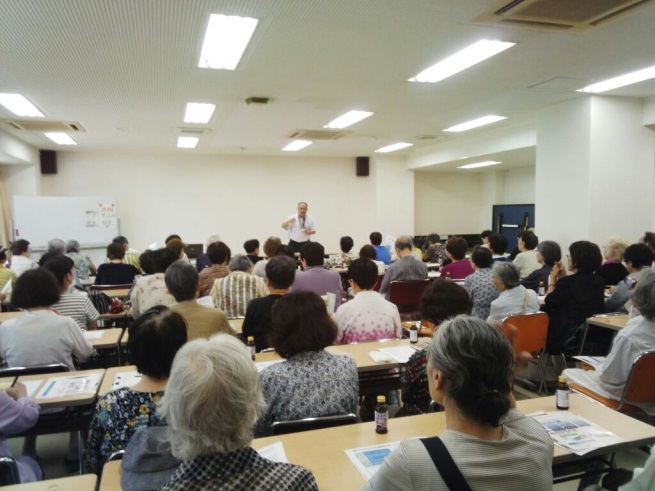 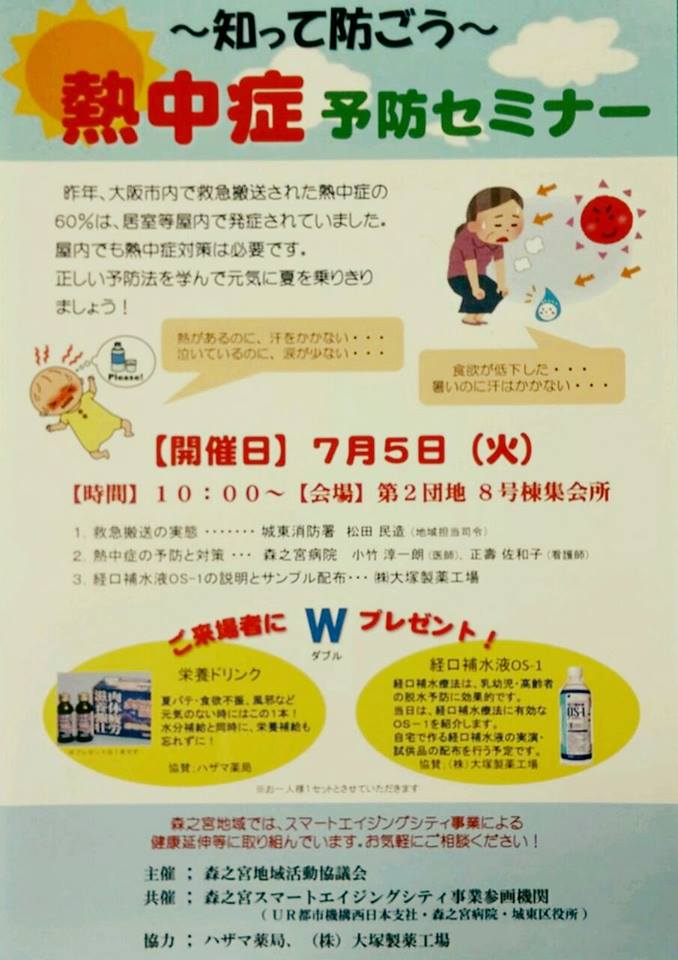 